«О назначении публичных слушаний по проекту новой редакции Устава муниципального образования сельского поселения «Кузьёль»		Руководствуясь статьей 28 Федерального закона от 06.10.2003 года №131-ФЗ  «Об общих принципах организации местного самоуправления в Российской Федерации»,   Совет сельского поселения «Кузьёль» решил:1. Назначить публичные слушания по проекту новой редакции  Устава МО сельского поселения «Кузьёль» на 17 ноября 2023 годаПубличные слушания провести в 10.00 часов в администрации сельского поселения «Кузьёль».2. Для подготовки и проведения  публичных слушаний образовать организационный комитет в составе:Шакирова В.П.  - глава сельского поселения «Кузьёль»                           Тумкина Л.В – депутат Совета поселения                          Кокшарова О.В.. – депутат Совета поселения                          Коблова И.В.-     депутат Совета   поселения3. Утвердить порядок учета предложений граждан по проекту новой редакции Устава МО сельского поселения «Кузьёль» и участия граждан в его обсуждении согласно приложению.4. Настоящее решение вступает в силу с момента  официального обнародования.Глав сельского поселения «Кузьёль»-                                                              В.П.Шакирова                              Приложениек решению Совета сельского поселения «Кузьёль» от 13 октября 2023 года № II-22/68ПОРЯДОКУЧЕТА ПРЕДЛОЖЕНИЙ ГРАЖДАН ПО ПРОЕКТУ УСТАВА МУНИЦИПАЛЬНОГО ОБРАЗОВАНИЯ СЕЛЬСКОГО ПОСЕЛЕНИЯ «КУЗЬЁЛЬ»1. Предложения граждан по проекту Устава  муниципального образования сельского поселения «Кузьёль»  и участия граждан в его обсуждении принимаются в течение 34 дней со дня обнародования на информационных стендах.		2. Предложения граждан по проекту  решения Совета сельского поселения «Кузьёль» «О принятии Устава сельского поселения «Кузьёль» МР «Койгородский» Республики Коми подаются в письменной форме в администрацию сельского поселения «Кузьёль», где указанные предложения регистрируются и передаются на рассмотрение организационного комитета по подготовке и проведению публичных слушаний.Вместе с предложениями по проекту решения Совета сельского поселения «Кузьёль» «О принятии Устава сельского поселения «Кузьёль» МР «Койгородский» Республики Коми указывается контактная информация (фамилия, имя, отчество, адрес местожительства, телефон).Организационный комитет рассматривает поступающие предложения и готовит заключение на каждое предложение. О результатах рассмотрения предложений граждане извещаются письменно в пятидневный срок и озвучиваются на публичных слушаниях по  проекту решения Совета сельского поселения «Кузьёль» «О принятии Устава сельского поселения «Кузьёль» МР «Койгородский» Республики Коми. 	3. О дне заседания Совета сельского поселения «Кузьёль», в повестку дня которого вносится вопрос об утверждении Устава сельского поселения «Кузьёль» МР «Койгородский» Республики Коми население сельского поселения «Кузьёль» извещается не менее чем за 5 дней.Заседание является открытым. Каждый гражданин, внесший предложение по   проекту решения Совета сельского поселения «Кузьёль» «О принятии Устава сельского поселения «Кузьёль» МР «Койгородский» Республики Коми вправе изложить свои доводы в пределах времени, отведенного регламентом, предварительно записавшись на выступление.    	     4. По результатам публичных слушаний принимается  решение открытым голосованием простым большинством зарегистрированных участников.                 5. Результаты публичных слушаний оформляются в виде протокола и итогового документа, которые передаются в Совет  сельского поселения  «Кузьёль».	«Кузьёль» сикт овмöдчöминса Сöвет «Кузьёль» сикт овмöдчöминса Сöвет «Кузьёль» сикт овмöдчöминса Сöвет 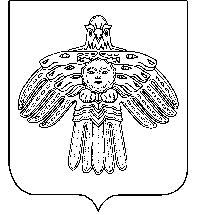 Совет сельского поселения «Кузьёль»Совет сельского поселения «Кузьёль»РЕШЕНИЕПОМШУÖМот13 октября 2023 г.№ № II-22/68          (Республика Коми , п. Кузьёль)         (Республика Коми , п. Кузьёль)         (Республика Коми , п. Кузьёль)